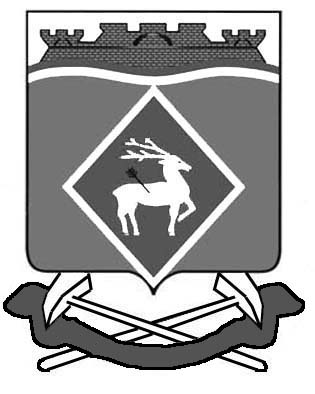 АДМИНИСТРАЦИЯ СИНЕГОРСКОГО СЕЛЬСКОГО ПОСЕЛЕНИЯПОСТАНОВЛЕНИЕ    09.04.2018                    		       №   58                             п. Синегорский	В соответствии с пунктом 5 части 2 Правил предоставления коммунальных услуг собственникам и пользователям помещений в многоквартирных домах и жилых домов, утвержденных Постановлением Правительства Российской Федерации от 6 мая 2011г  № 354 «О предоставлении коммунальных услуг собственникам и пользователям помещений в многоквартирных домах и жилых домов», в связи с повышением среднесуточной температуры наружного воздуха, ПОСТАНОВЛЯЮ:Установить окончание отопительного периода 2017-2018 годов 10 апреля 2018 года в 00:00 часов.Рекомендовать: Руководителя организаций, предоставляющим населению коммунальную услугу по централизованному отоплению, при установлении устойчивых (в течение не менее пяти суток подряд) среднесуточных температур наружного воздуха выше + 8 градусов закончить отопительный период днем следующим за днем окончания 5-дневного периода, в течение которого соответственно среднесуточная температура наружного воздуха выше 8 градусов Цельсия. Руководителям детских дошкольных, школьных и медицинских учреждений в случае снижения нормативной температуры в помещениях данных учреждений продлить отопительный период при оформлении обращения в теплоснабжающую организацию, при наличии технической возможности; в случае отсутствия технической возможности обеспечить нормативную температуру в помещениях за счет альтернативных источников отопления. Постановление вступает в силу после его официального опубликования и распространяется на правоотношения, возникшие с 10.04.2018, а также подлежат размещению в сети Интернет на официальном сайте Администрации Синегорского сельского поселения.Контроль за исполнением настоящего постановления оставляю за собой.     Глава Администрация     Синегорского сельского поселения                                        Т.Г. Холоднякова     Об окончании отопительного периода 2017-2018 годов  